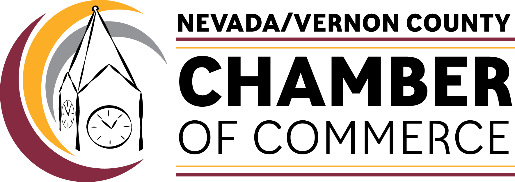 The Nevada/Vernon County Chamber of Commerce invites you to participate in the 2022 Christmas Parade to be held on the Nevada square Friday, December 2nd at 6:00 p.m.This year’s theme is “Winter Wonderland”Please complete and return this entry form by Thursday, December 1st, 2022. A parade route map and line up position for all pre-registered entries will be available on our website at www.nevada-mo.com prior to the parade (if received by deadline). We WILL accept entries right up to the parade, however, you will receive your entry number the day of and your position will be toward the end of the line. You may send your entry by fax to 417-667-3492; email chamber1@nevada-mo.com or via US Postal Service to the Chamber at 225 W Austin, Ste. 200, Nevada, MO 64772. Contract the Chamber by phone at 417-667-5300, if you have questions. Please mark your activity calendar now and plan to attend!2022 ENTRY FORM	*Please return by December 2nd, 2022*	(PLEASE PRINT)Name of Entry: _____________________________________________________________________Contact Person: __________________________	Phone: _____________________________Description of float/entry (this is what will be announced by the emcee – PLEASE PRINT)30 seconds maximum.___________________________________________________________________________________________________________________________________________________________________________________________________________________________________________________________________________________________________________________________________________________________________________________________________________________________________________________________________________________________________________________________________________________________________________________________________________________________________________________________________________________________________________________________________________________________________________________________________________________________________**Candy or other items MAY be safely thrown from floats or vehicles during the parade.